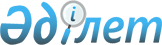 Махамбет аудандық мәслихатының 2014 жылғы 24 қазандағы № 235 "Махамбет аудандық мәслихатының аппараты" мемлекеттік мекемесі туралы Ережені бекіту туралы шешімінің күші жойылды деп тану туралыАтырау облысы Махамбет ауданы мәслихатының 2016 жылғы 12 шілдедегі № 39 шешімі      Қазақстан Республикасының 2001 жылғы 23 қаңтардағы "Қазақстан Республикасындағы жергілікті мемлекеттік басқару және өзін-өзі басқару туралы" Заңының 7-бабының 5-тармағына, Қазақстан Республикасының 2016 жылғы 6 сәуірдегі "Құқықтық актілер туралы" Заңының 27 бабына сай, аудандық мәслихат ШЕШІМ ҚАБЫЛДАДЫ:

      1. Махамбет аудандық мәслихатының 2014 жылғы 24 қазандағы № 235 ""Махамбет аудандық мәслихатының аппараты" мемлекеттік мекемесі туралы Ережені бекіту туралы" (нормативтік құқықтық актілерді мемлекеттік тіркеу тізілімінде № 3042 санымен тіркелген, шешімінің аудандық "Жайық шұғыласы" газетінің 2014 жылғы 27 қарашадағы № 46 (6151) санды нөмерімен жарияланған) шешімінің күші жойылды деп танылсын.

      2. Осы шешім қабылданған күннен бастап қолданысқа енгізіледі.


					© 2012. Қазақстан Республикасы Әділет министрлігінің «Қазақстан Республикасының Заңнама және құқықтық ақпарат институты» ШЖҚ РМК
				
      Аудандық мәслихаттың кезекті
3-сессиясының төрағасы

Р. Тұрдағали

      Аудандық мәслихат хатшысы

М. Мырзашев
